Научно-методическая сессия «Профессиональное развитие молодых педагогов в условиях стандартизации образования: Через инновации к качеству образования».1 марта 2023 года 11.00Деловая игра «Через инновации к качеству образования»Цель: осмысление необходимости и возможности применения современных технологий как инструмента повышения качества образованияМодератор: Надежда Олеговна Баюкова, заведующий кафедрой общего образования, к.п.н., доцентХод игры:Вступительная часть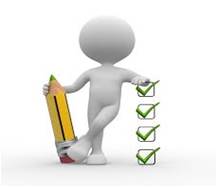 Работа команд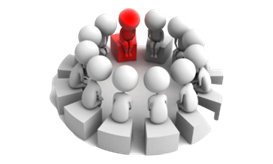 Рефлексия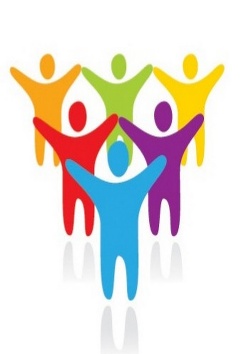 Подведение итогов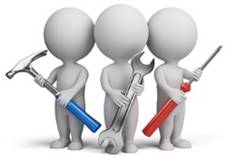 